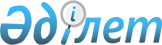 О внесении изменений в постановление Правительства Республики Казахстан от 22 января 2002 года N 77Постановление Правительства Республики Казахстан от 9 февраля 2002 года N 188

      Правительство Республики Казахстан постановляет: 

      1. Внести в постановление Правительства Республики Казахстан от 22 января 2002 года N 77 P020077_ "Об утверждении паспорта республиканской бюджетной программы на 2002 год Агентства Республики Казахстан по туризму и спорту" следующие изменения: 

      1) в названии слова "паспорта республиканской бюджетной программы" заменить словами "паспортов республиканских бюджетных программ"; 

      2) пункт 1 изложить в следующей редакции: 

      "1. Утвердить прилагаемые паспорта республиканских бюджетных программ на 2002 год Агентства Республики Казахстан по туризму и спорту согласно приложениям 1-12.". 

      2. Настоящее постановление вступает в силу со дня подписания. 

 

     Премьер-Министр     Республики Казахстан

                                             Приложение 1 к                                             постановлению Правительства                                             Республики Казахстан                                                от 9 февраля 2002 года N 188 

 Агентство Республики Казахстан по туризму и спорту -------------------------------------------------- Администратор бюджетной программы 



 

                              Паспорт 

               республиканской бюджетной программы 032 

                "Спорт высших достижений" на 2002 год 



 

      1. Стоимость: 1069893 тысячи тенге (один миллиард шестьдесят девять миллионов восемьсот девяносто три тысячи тенге). 

      2. Нормативно-правовая основа бюджетной программы: статьи 2, 4, 8, 15, 18, 25, 30 Закона Республики Казахстан от 2 декабря 1999 года N 490-I ЗРК Z990490_ "О физической культуре и спорте", Указ Президента Республики Казахстан от 12 марта 2001 года N 570 U010570_ "О Государственной программе развития физической культуры и спорта в Республике Казахстан", постановления Правительства Республики Казахстан от 27 декабря 2001 года N 1715 P011715_ "О реализации Закона Республики Казахстан Z010273_ "О республиканском бюджете на 2002 год", от 6 апреля 2001 года N 462 P010462_ "Об утверждении Плана мероприятий по реализации Государственной программы развития физической культуры и спорта в Республике Казахстан на 2001-2005 годах", от 18 апреля 2001 года N 510 P010510_ "О неотложных мерах по подготовке спортсменов Казахстана к участию в очередных ХIХ зимних 2002 года в городе Солт-Лейк-Сити (США) и ХХVIII летних 2004 года в городе Афинах (Греция) Олимпийских играх", от 24 июня 1996 года N 776 P960774_ "О Президентских тестах физической подготовленности населения Республики Казахстан"; постановление Правительства Республики Казахстан от 19 ноября 1999 года N 1755 P991755_ "Вопросы Агентства Республики Казахстан по туризму и спорту". 

      3. Источники финансирования бюджетной программы: республиканский бюджет. 

      4. Цель бюджетной программы: укрепление авторитета Республики Казахстан на международной спортивной арене. Реализация Государственной программы развития физической культуры и спорта Республики Казахстан. 

      5. Задачи бюджетной программы: обеспечение качественной подготовки национальных сборных команд к чемпионату Азии, Мира, Олимпийским играм и другим международным соревнованиям, проведения республиканских и международных спортивных мероприятий и участия национальных сборных команд в международных соревнованиях, содержание штатных национальных команд Республики Казахстан. Развитие физической культуры и массового спорта среди населения.     6. План мероприятий по реализации бюджетной программы:---------------------------------------------------------------------------N !Код  !Код  !Наименование!Мероприятия по реализации! Сроки !Ответственные  !прог-!под- !программ    !программы (подпрограммы) !реали- !исполнители  !раммы!прог-!(подпро-    !                         !зации  !  !     !раммы!грамм)      !                         !       !--!-----!-----!------------!-------------------------!-------!-------------1 !   2 !   3 !      4     !             5           !    6  !       7     --!-----!-----!------------!-------------------------!-------!-------------1.  032       Спорт выс- Подготовка спортивного резерва  В тече- Агентство               ших дости- и спортсменов международного    ние     Республики              жений      уровня по видам спорта для      года    Казахстан                         участия в календарных спортив-          по туриз-                          ных мероприятиях (республикан-          му и                          ских и местных соревнованиях по         спорту                         видам спорта, участие в чемпио-                         натах Мира, Азии, Европы и                         Кубках Мира, Олимпийских и                         Азиатских играх и в международ-                         ных спортивных играх стран                         Содружеств по видам спорта),                         проведение учебно-тренировочных                         сборов;                         материальное обеспечение        в тече-                          спортсменов, тренеров и         ние                         других специалистов,            года                         зачисленных в национальные                           команды Республики Казахстан по                          видам спорта, а также                          инвентарем и оборудованием;                          участие в комплексных                          международных спортивных                          мероприятиях (в Плане                          мероприятий по реализации Указа                          Президента Республики Казахстан                          о Государственной программе                          п.7.3.):                          участие национальных сборных    29.01.-                          команд Республики Казахстан в   26.02.                         XIX зимних Олимпийских играх    2002 год                                   в городе Солт-Лейк-Сити (США);                         участие в летних Азиатских      20.09.-                         играх в городе Пусане           16.10.                         (Южная Корея);                  2002 год                         вторые Игры народного спорта    14.06.-                         на призы Президента Республики  24.06.                         Казахстан;                      2002 год                         летние Специальные Олимпийские  06.09-                         игры стран Центральной Азии     10.09.                         (город Алматы);                 2002 год                         пропаганда спорта высших        в тече-                         достижений;                     ние года                          проведение Республиканского     декабрь,                          конкурса "Спортсмен года"       2002 года2.                       Диспансерное наблюдение и       В тече- Агентство                         обеспечение лечения             ние     Республики                         спортсменов;                    года    Казахстан                         обеспечение медицинской,                по туризму                         консультативной помощи                  и спорта                         спортсменам;                          организация и обеспечение                          медицинского обслуживания                          спортивно-массовых мероприятий                          и соревнований;                          закуп фармакологических                          восстановительных средств,                           витаминных и белково-глюкозных                          препаратов спортсменов-                         участников спортивных                          мероприятий и                          учебно-тренировочных сборов,                          исходя из норм расходов на                          одного человека в сутки;                          обеспечение медицинской помощи                                             спортсменам-инвалидам;                          приобретение оборудования,                          химических реактивов,                          медикаментов - 10                          разновидностей оборудования.3.                       Приобретение оборудования и     В тече- Агентство                         активов для проведения          ние     Республики                         тестирования и сдачи анализов   года    Казахстан                         на наличие в организме                  по туризму                         анаболических стероидов перед           и спорта                          международными и республиканскими                          спортивными соревнованиями - 7                          видов специального оборудования.--------------------------------------------------------------------------- 

       7. Ожидаемые результаты выполнения бюджетной программы: успешное выступление членов национальных сборных команд Республики Казахстан на международных спортивных мероприятиях, в т.ч. в XIV летних Азиатских играх в город Пусан (Южная Корея), на XIX зимних Олимпийских играх в городе Солт-Лейк-Сити (США). Проведение Президентских тестов. Подготовить более 50 чемпионов Мира, Азии, Европы. Воспитание мастеров спорта и мастеров спорта международного класса, победителей и призеров международных соревнований, включая чемпионаты Мира и Азии среди юниоров и кадетов. Развитие массового спорта среди населения, утверждение в обществе принципов здорового образа жизни. 

 

                                             Приложение 2 к                                             постановлению Правительства                                             Республики Казахстан                                                от 9 февраля 2002 года N 188 

 Агентство Республики Казахстан по туризму и спорту -------------------------------------------------- Администратор бюджетной программы 



 

                              Паспорт 

               республиканской бюджетной программы 001 

               "Административные затраты" на 2002 год 



 

      1. Стоимость: 40700 тысяч тенге (сорок миллионов семьсот тысяч тенге). 

      2. Нормативно-правовая основа бюджетной программы: статьи 21-25 Закона Республики Казахстан от 23 июля 1999 года N 453-I Z990453_ "О государственной службе", Указы Президента Республики Казахстан от 25 марта 2001 года N 575 U010575_ "О единой системе оплаты труда работников органов Республики Казахстан, содержащихся за счет государственного бюджета" и от 13 октября 1999 года N 235 U990235_ "О мерах по совершенствованию структуры государственных органов Республики Казахстан и уточнению их компетенции", постановления Правительства Республики Казахстан от 19 ноября 1999 года N 1755 "Вопросы Агентства Республики Казахстан по туризму и спорту" и от 11 января 2002 года N 39 P020039_ "Об утверждении лимитов штатной численности". 

      3. Источники финансирования бюджетной программы: средства республиканского бюджета.     4. Цель бюджетной программы: обеспечение деятельности центрального аппарата Агентства Республики Казахстан по туризму и спорту для достижения максимально эффективного выполнения возложенных функций.     5. Задачи бюджетной программы: содержание центрального аппарата Агентства Республики Казахстан по туризму и спорту.     6. План мероприятий по реализации бюджетной программы:---------------------------------------------------------------------------N !Код  !Код  !Наименование!Мероприятия по реализации! Сроки !Ответственные  !прог-!под- !программ    !программы (подпрограммы) !реали- !исполнители  !раммы!прог-!(подпро-    !                         !зации  !  !     !раммы!грамм)      !                         !       !--!-----!-----!------------!-------------------------!-------!-------------1 !   2 !   3 !      4     !             5           !    6  !       7     --!-----!-----!------------!-------------------------!-------!-------------1   001      Административные              затраты         001 Аппарат       Содержание центрального   В течение  Агентство             центрального  аппарата Агентства           года    Республики             органа        Республики Казахстан                 Казахстан                           по туризму и спорту                  по туризму                           в пределах утвержденного             и спорту                            лимита штатной                            численности в                            количестве 55 единиц.---------------------------------------------------------------------------     7. Ожидаемые результаты выполнения бюджетной программы: качественное и своевременное выполнение возложенных на Агентство Республики Казахстан по туризму и спорту функций.

                                             Приложение 3 к                                             постановлению Правительства                                             Республики Казахстан                                                от 9 февраля 2002 года N 188Агентство Республики Казахстан по туризму и спорту --------------------------------------------------Администратор бюджетной программы                                  Паспорт               республиканской бюджетной программы 007         "Подготовка специалистов со средним профессиональным                     образованием" на 2002 год     1. Стоимость: 72853 тысяч тенге (семьдесят два миллиона восемьсот пятьдесят три тысячи тенге). 

       2. Нормативно-правовая основа бюджетной программы: статьи 8, 24, 43 и 44 Закона Республики Казахстан от 7 июня 1999 года N 389-I Z990389_ "Об образовании", статьи 4 и 28 Закона Республики Казахстан от 2 декабря 1999 года N 490-I "О физической культуре и спорте", Указ Президента Республики Казахстан от 12 марта 2001 года N 570 "О Государственной программе развития физической культуры и спорта в Республике Казахстан", постановления Правительства Республики Казахстан от 27 декабря 2001 года N 1715 "О реализации Закона Республики Казахстан "О республиканском бюджете на 2002 год", от 6 апреля 2001 года N 462 "Об утверждении Плана мероприятий по реализации Государственной программы развития физической культуры и спорта в Республике Казахстан на 2001-2005 годы", от 18 апреля 2001 года N 510 "О неотложных мерах по подготовке спортсменов Казахстана к участию в очередных XIX зимних 2002 года в городе Солт-Лейк-Сити (США) и XXVIII летних 2004 года в городе Афинах (Греция) Олимпийских играх" и от 19 ноября 1999 года N 1755 "Вопросы Агентства Республики Казахстан по туризму и спорту". 

      3. Источники финансирования бюджетной программы: средства республиканского бюджета.     4. Цель бюджетной программы: удовлетворение социально-экономических потребностей общества в квалифицированных специалистах со средним профессиональным образованием в области физической культуры и спорта.     5. Задачи бюджетной программы: осуществить подготовку специалистов по специальностям стратегической важности общереспубликанского значения в области физической культуры и спорта.     6. План мероприятий по реализации бюджетной программы:---------------------------------------------------------------------------N !Код  !Код  !Наименование!Мероприятия по реализации! Сроки !Ответственные  !прог-!под- !программ    !программы (подпрограммы) !реали- !исполнители  !раммы!прог-!(подпро-    !                         !зации  !  !     !раммы!грамм)      !                         !       !--!-----!-----!------------!-------------------------!-------!-------------1 !   2 !   3 !      4     !             5           !    6  !       7     --!-----!-----!------------!-------------------------!-------!-------------1.  007       Подготовка   Проведение учебного       В течение Агентство              специалистов процесса в соответствии   2002 года Республики              со средним   с Государственными                  Казахстан                профессио-   общеобязательными                   по туризму              нальным      стандартами образования.            и спорту                  образованием Осуществление образова-                           тельной деятельности,                           включающей учебную,                            методическую, культурно-                           просветительскую,                            физкультурную и                            спортивную работу.                            Совершенствование                            образовательных программ,                            а также создание условий                            для организации учебного                            процесса.                            Прием учащихся в                            соответствии с                            государственным                            образовательным заказом                            на подготовку                            специалистов со средним                            профессиональным                            образованием, утверждаемым                            ежегодно постановлением                            Правительства Республики                            Казахстан.                            Обучение среднегодового                            контингента в количестве                            238 учащихся.---------------------------------------------------------------------------     7. Ожидаемые результаты выполнения бюджетной программы: выпуск квалифицированных специалистов в области спорта и физической культуры со средним профессиональным образованием. Пополнение национальных сборных команд мастерами спорта международного класса.

                                             Приложение 4 к                                             постановлению Правительства                                             Республики Казахстан                                                от 9 февраля 2002 года N 188 

 Агентство Республики Казахстан по туризму и спорту -------------------------------------------------- Администратор бюджетной программы 



 

                              Паспорт 

               республиканской бюджетной программы 030 

                 "Государственные премии" на 2002 год 



 

      1. Стоимость: 192 тысячи тенге (сто девяносто две тысячи тенге). 

      2. Нормативно-правовая основа бюджетной программы: постановление Кабинета Министров Республики Казахстан от 2 декабря 1994 года N 1363 P941363_ "Об увековечении памяти писателя Сейдахмета Бердикулова". 

      3. Источники финансирования бюджетной программы: средства республиканского бюджета.     4. Цель бюджетной программы: пропаганда физической культуры и спорта в Республике Казахстан.     5. Задачи бюджетной программы: стимулирование журналистов за лучшие публикации о спорте и физической культуре.     6. План мероприятий по реализации бюджетной программы:---------------------------------------------------------------------------N !Код  !Код  !Наименование!Мероприятия по реализации! Сроки !Ответственные  !прог-!под- !программ    !программы (подпрограммы) !реали- !исполнители  !раммы!прог-!(подпро-    !                         !зации  !  !     !раммы!грамм)      !                         !       !--!-----!-----!------------!-------------------------!-------!-------------1 !   2 !   3 !      4     !             5           !    6  !       7     --!-----!-----!------------!-------------------------!-------!-------------1   030       Государст-   Организация конкурсных   В течение  Агентство              венные       процедур, изготовление   2002 года  Республики               премии       значков и дипломов для              Казахстан                            вручения трех премий, а             по туризму                           также их выплата лучшим             и спорту                           журналистам за публикацию                            и передачу на телевидении                            и радио.---------------------------------------------------------------------------     7. Ожидаемые результаты выполнения бюджетной программы: увеличение заинтересованности журналистов в публикации статей о спорте и физической культуре, развитие массового спорта и спорта высших достижений среди населения.

                                             Приложение 5 к                                             постановлению Правительства                                             Республики Казахстан                                                от 9 февраля 2002 года N 188Агентство Республики Казахстан по туризму и спорту --------------------------------------------------Администратор бюджетной программы                                  Паспорт              республиканской бюджетной программы 031             "Государственная поддержка одаренных детей"                            на 2002 год     1. Стоимость: 232410 тысяч тенге (двести тридцать два миллиона четыреста десять тысяч тенге). 

       2. Нормативно-правовая основа бюджетной программы: Закон Республики Казахстан от 7 июня 1999 года N 389-I "Об образовании", Закон Республики Казахстан от 2 декабря 1999 года N 490-I "О физической культуре и спорте", Указ Президента Республики Казахстан от 19 декабря 1996 года N 3276 U963276_ "О государственной программе развития массового спорта в Республике Казахстан", постановления Правительства Республики Казахстан от 16 сентября 1996 года N 1125 P961125_ "О мерах по реализации распоряжения Президента Республики Казахстан "О государственной поддержке и развитии школ для одаренных детей", от 19 ноября 1999 года N 1755 "Вопросы Агентства Республики Казахстан по туризму и спорту" и от __января 2002 года N_ "О создании государственного учреждения "Республиканская школа-интернат для одаренных в спорте детей в Усть-Каменогорске" Агентства Республики Казахстан по туризму и спорту". 

      3. Источники финансирования бюджетной программы: средства республиканского бюджета. 

      4. Цель бюджетной программы: развитие индивидуальных особенностей каждого учащегося, создание благоприятных условий для занятий избранным видом спорта.     5. Задачи бюджетной программы: обучение одаренных в спорте детей и всестороннее развитие природных способностей каждого учащегося, организация и проведение в полном объеме круглогодичных учебно-тренировочных занятий, подготовка резерва спортсменов-кандидатов в составы сборные национальные команды по зимним видам спорта и их участие в предстоящих Первенствах и Чемпионатах Республики Казахстан, Азии, Мира.     6. План мероприятий по реализации бюджетной программы:---------------------------------------------------------------------------N !Код  !Код  !Наименование!Мероприятия по реализации! Сроки !Ответственные  !прог-!под- !программ    !программы (подпрограммы) !реали- !исполнители  !раммы!прог-!(подпро-    !                         !зации  !  !     !раммы!грамм)      !                         !       !--!-----!-----!------------!-------------------------!-------!-------------1 !   2 !   3 !      4     !             5           !    6  !       7     --!-----!-----!------------!-------------------------!-------!-------------    031       Государст-   Проведение учебного      В течение  Агентство              венная       процесса в соответствии  2002 года  Республики              поддержка    c Государственными                  Казахстан по              одаренных    общеобязательными                   туризму и              детей        стандартами образования             спорту                           и проведение в полном                           объеме круглогодичных                           учебно-тренировочных                           занятий с одаренными                            детьми по выбранным                           видам спорта.         030  Республи-    Среднегодовой контингент -          Республи-              канская      250 учащихся;                       канская               школа-                                           школа-              интернат для                                     интернат                  одаренных в                                      для одарен-              спорте                                           ных в               детей им. Х.                                     спорте              Мунайтпасова                                     детей им. Х.                                                               Мунайтпасова         031  Республи-    Среднегодовой контингент -          Республи-              канская      385 учащихся;                       канская               школа-                                           школа-              интернат для                                     интернат                  одаренных в                                      для одарен-              спорте                                           ных в               детей им.                                        спорте              К. Ахметова                                      детей им.                                                               К. Ахметова         032  Республи-    Среднегодовой контингент -          Республи-              канская      150 учащихся.                       канская               школа-                                           школа-              интернат для                                     интернат                  одаренных в                                      для одарен-              спорте                                           ных в               детей в                                          спорте              г. Усть-                                         детей в               Каменогорске                                     г. Усть-                                                               Каменогорске---------------------------------------------------------------------------     7. Ожидаемые результаты выполнения бюджетной программы: выпуск спортсменов высокого класса, подготовка кандидатов в члены национальных сборных команд республики, а также кандидатов в мастера спорта и мастеров спорта международного класса.

                                             Приложение 6 к                                             постановлению Правительства                                             Республики Казахстан                                                от 9 февраля 2002 года N 188 

 Агентство Республики Казахстан по туризму и спорту -------------------------------------------------- Администратор бюджетной программы 



 

                              Паспорт 

               республиканской бюджетной программы 033 

            "Субсидирование школ олимпийского резерва и 

             высшего спортивного мастерства" на 2002 год 



 

      1. Стоимость: 77680 тысяч тенге (семьдесят семь миллионов шестьсот восемьдесят тысяч тенге). 

      2. Нормативно-правовая основа бюджетной программы: статьи 18 и 19 Закона Республики Казахстан от 7 июня 1999 года N 389-I Z990389_ "Об образовании", статьи 17, 18, 21 и 25 Закона Республики Казахстан от 2 декабря 1999 года N 490-I Z990490_ "О физической культуре и спорте", Указы Президента Республики Казахстан от 21 мая 1996 года N 3002 N963002_ "О государственной поддержке и развитии школ для одаренных детей" и от 12 марта 2001 года N 570 U010570_ "О Государственной программе развития физической культуры и спорта в Республике Казахстан", постановления Правительства Республики Казахстан от 19 ноября 1999 года N 1755 P991755_ "Вопросы Агентства Республики Казахстан по туризму и спорту", от 6 апреля 2001 года N 462 P010462_ "Об утверждении Плана мероприятий по реализации Государственной программы развития физической культуры и спорта в Республике Казахстан на 2001-2005 годы" и от 18 апреля 2001 года N 510 P010510_ "О неотложных мерах по подготовке спортсменов Казахстана к участию в очередных XIX зимних 2002 года в городе Солт-Лейк-Сити (США) и XXVIII летних 2004 года в городе Афинах (Греция) Олимпийских играх", приказ Министерства по делам молодежи, туризма и спорта от 23 августа 1996 года N 1-2-6/365 "О введении Положения о ДЮСШ и СДЮШОР" и от 29 мая 1998 года N 1-2-6/305 "Об утверждении Временного положения о школе высшего спортивного мастерства Республики Казахстан". 

      3. Источники финансирования бюджетной программы: средства республиканского бюджета. 

      4. Цель бюджетной программы: подготовка высококвалифицированных спортсменов международного уровня, кандидатов и членов сборных команд Республики Казахстан по олимпийским видам спорта.     5. Задачи бюджетной программы: обеспечить осуществление физкультурно-оздоровительной и воспитательной работы среди молодежи, направленную на укрепление их здоровья и всестороннее физическое развитие, подготовка спортсменов международного класса, кандидатов и членов сборных команд Республики Казахстан по олимпийским видам спорта.     6. План мероприятий по реализации бюджетной программы:---------------------------------------------------------------------------N !Код  !Код  !Наименование!Мероприятия по реализации! Сроки !Ответственные  !прог-!под- !программ    !программы (подпрограммы) !реали- !исполнители  !раммы!прог-!(подпро-    !                         !зации  !  !     !раммы!грамм)      !                         !       !--!-----!-----!------------!-------------------------!-------!-------------1 !   2 !   3 !      4     !             5           !    6  !       7     --!-----!-----!------------!-------------------------!-------!-------------1.  033      Субсидирование  Организация подготовки  В течение  Агентство             школ олимпийс-  спортивного резерва и   2002 года  Республики             кого резерва    спортсменов междуна-               Казахстан             и высшего       родного класса,                    по туризму              спортивного     кандидатов и членов                и спорту             мастерства      сборных команд республики                              по олимпийским видам                              спорта;                             Проведение учебно-                             тренировочных занятий;                             Участие в республиканских                              и международных                              спортивных соревнованиях.---------------------------------------------------------------------------     7. Ожидаемые результаты выполнения бюджетной программы: подготовка членов национальной сборной команды к Олимпийским и Азиатским играм, а также пополнение штатной национальной команды спортсменами высокого класса и мастерами спорта международного класса.

                                             Приложение 7 к                                             постановлению Правительства                                             Республики Казахстан                                                от 9 февраля 2002 года N 188Агентство Республики Казахстан по туризму и спорту --------------------------------------------------Администратор бюджетной программы                                  Паспорт             республиканской бюджетной программы 034            "Мероприятия по туристической деятельности"                           на 2002 год     1. Стоимость: 26111 тысяч тенге (двадцать шесть миллионов сто одиннадцать тысяч тенге). 

       2. Нормативно-правовая основа бюджетной программы: статьи 10, 11 Закона Республики Казахстан от 13 июня 2001 года N 211-II Z010211_ "О туристской деятельности в Республике Казахстан", постановление Правительства Республики Казахстан от 26 октября 2000 года N 1604 P001604_ "Об утверждении Плана мероприятий по формированию туристского имиджа Казахстана на 2000-2003 годы". 

      3. Источники финансирования бюджетной программы: средства республиканского бюджета.     4. Цель бюджетной программы: укрепление туристского имиджа Казахстана.     5. Задачи бюджетной программы: защита внутреннего рынка, увеличение экспорта туристских услуг через проведение и участие в туристических мероприятиях, направленных на развитие туризма в Республике Казахстан.     6. План мероприятий по реализации бюджетной программы:---------------------------------------------------------------------------N !Код  !Код  !Наименование!Мероприятия по реализации! Сроки !Ответственные  !прог-!под- !программ    !программы (подпрограммы) !реали- !исполнители  !раммы!прог-!(подпро-    !                         !зации  !  !     !раммы!грамм)      !                         !       !--!-----!-----!------------!-------------------------!-------!-------------1 !   2 !   3 !      4     !             5           !    6  !       7     --!-----!-----!------------!-------------------------!-------!-------------1   034      Мероприятия по  Участие в Международной  В течение Агентство             туристической   туристской бирже IТВ в   2002 года Республики             деятельности    городе Берлине.                    Казахстан                             Участие в Московской               по туризму                             международной выставке             и спорту                             "Путешествия и туризм"                              в городе Москве.                             Проведение республи-                             канского семинара по                              Шелковому пути в                              городе Туркестане.                              Проведение казахстанской                             Международной выставки                              "Туризм и путешествия -                              KITF 2002" в городе                             Алматы.                              Участие в 39 заседании                              комиссии Всемирной                              туристической организации                              для Европы.                              Участие в Ташкентской                              Международной туристской                              Ярмарке (ТIТF).                              Участие во всемирной                              туристской бирже (WTM)                              в городе Лондоне.--------------------------------------------------------------------------- 

       7. Ожидаемые результаты выполнения бюджетной программы: повышение числа туристов, въехавших в Казахстан, увеличение совокупного экспорта услуг, поступлений от международного туризма. Рост экономических показателей в сфере туризма, повышение имиджа Казахстана и его городов как туристских и культурных центров и мест отдыха, увеличение занятости населения. Увеличение доли туризма в валовом внутреннем продукте. Улучшение туристской инфраструктуры Казахстана и укрепление туристского имиджа Казахстана. 

 

                                             Приложение 8 к                                             постановлению Правительства                                             Республики Казахстан                                                от 9 февраля 2002 года N 188 

 Агентство Республики Казахстан по туризму и спорту -------------------------------------------------- Администратор бюджетной программы 



 

                              Паспорт 

               республиканской бюджетной программы 037 

                   "Подготовка олимпийского резерва 

                на республиканском уровне" на 2002 год 



 

      1. Стоимость: 130000 тысяч тенге (сто тридцать миллионов тенге). 

      2. Нормативно-правовая основа бюджетной программы: статьи 2, 4, 16, 18, 21, 25, 30 Закона Республики Казахстан от 2 декабря 1999 года N 490-I "О физической культуре и спорте", Указ Президента Республики Казахстан от 12 марта 2001 года N 570 "О государственной программе развития физической культуры и спорта в Республике Казахстан", постановления Правительства РК от 6 апреля 2001 года N 462 "Об утверждении Плана мероприятий по реализации Государственной программы развития физической культуры и спорта в Республике Казахстан на 2001-2005 годы" и от 18 апреля 2001 года N 510 "О неотложных мерах по подготовке спортсменов Казахстана к участию в очередных XIX зимних 2002 года в городе Солт-Лейк-Сити (США) и XXVIII летних 2004 года в городе Афинах (Греция) Олимпийских играх". 

      3. Источники финансирования бюджетной программы: средства республиканского бюджета. 

      4. Цель бюджетной программы: целенаправленная подготовка олимпийского резерва для сборных национальных команд Республики Казахстан по видам спорта.     5. Задачи бюджетной программы: обеспечение роста спортивного мастерства молодых спортсменов, проведение совместных учебно-тренировочных сборов по видам спорта с ведущими спортсменами республики и зарубежных стран, обеспечение участия спортсменов Казахстана в международных соревнованиях среди юниоров и кадетов.     6. План мероприятий по реализации бюджетной программы:---------------------------------------------------------------------------N !Код  !Код  !Наименование!Мероприятия по реализации! Сроки !Ответственные  !прог-!под- !программ    !программы (подпрограммы) !реали- !исполнители  !раммы!прог-!(подпро-    !                         !зации  !  !     !раммы!грамм)      !                         !       !--!-----!-----!------------!-------------------------!-------!-------------1 !   2 !   3 !      4     !             5           !    6  !       7     --!-----!-----!------------!-------------------------!-------!-------------1.  037       Подготовка    Подготовка олимпийского  В течение  Агентство              олимпийского  резерва в городе Алматы  2002 года  Республики              резерва на    по следующим видам                  Казахстан              республикан-  спорта: бокс, борьба                по туризму               ском уровне   греко-римская, борьба               и спорту                            вольная, велоспорт, легкая                             атлетика, уровне                             гимнастика спортивная,                             тяжелая атлетика, дзю-до,                             триатлон, современное                             пятиборье;                             проведение 10 учебно-                            тренировочных сборов от                             18 до 24 дней в месяц по                             каждому виду спорта со                             спортивными резервами-                            кандидатами в национальные                             сборные команды, участие                             их в рейтинговых спортивных                            соревнованиях.---------------------------------------------------------------------------     7. Ожидаемые результаты выполнения бюджетной программы: воспитание мастеров спорта и мастеров спорта международного класса, победителей и призеров международных соревнований, включая Чемпионатов Мира и Азии среди юниоров и кадетов. Подготовка спортсменов высшего класса.

                                             Приложение 9 к                                             постановлению Правительства                                             Республики Казахстан                                                от 9 февраля 2002 года N 188 

 Агентство Республики Казахстан по туризму и спорту -------------------------------------------------- Администратор бюджетной программы 



 

                              Паспорт 

              республиканской бюджетной программы 079 

           "Выполнение функций лицензиаров" на 2002 год 



 

      1. Стоимость: 3218 тысяч тенге (три миллиона двести восемнадцать тысяч тенге). 

      2. Нормативно-правовая основа бюджетной программы: статья 15 Закона Республики Казахстан от 13 июня 2001 года N 211-II "О туристской деятельности в Республике Казахстан", статья 9 Закона Республики Казахстан от 17 апреля 1995 года N 2200 Z952200_ "О лицензировании", постановление Правительства Республики Казахстан от 7 февраля 2000 года N 179 P000179_ "Вопросы лицензирования туристической деятельности" и от 19 ноября 1999 года N 1755 "Вопросы Агентства Республики Казахстан по туризму и спорту". 

      3. Источники финансирования бюджетной программы: средства республиканского бюджета. 

      4. Цель бюджетной программы: повышение качества услуг, оказываемых туристскими организациями, обеспечением их лицензией на право осуществления туристской деятельности. 

      5. Задачи бюджетной программы: выдача лицензий на право осуществления лицензируемых видов туроператорской, турагентской, экскурсионной деятельности и услуг инструктора, методиста в качестве предпринимательской деятельности по приему и обслуживанию граждан Республики Казахстан и иностранных туристов на территории Республики Казахстан. Учет работающих в туристской отрасли фирм, регулирование туристского потока, развитие въездного и внутреннего туризма.     6. План мероприятий по реализации бюджетной программы:---------------------------------------------------------------------------N !Код  !Код  !Наименование!Мероприятия по реализации! Сроки !Ответственные  !прог-!под- !программ    !программы (подпрограммы) !реали- !исполнители  !раммы!прог-!(подпро-    !                         !зации  !  !     !раммы!грамм)      !                         !       !--!-----!-----!------------!-------------------------!-------!-------------1 !   2 !   3 !      4     !             5           !    6  !       7     --!-----!-----!------------!-------------------------!-------!-------------1   079       Выполнение   Приобретение учетных      В течение  Агентство              функций ли-  документов, необходимых     года     Республики              цензиаров    расходных материалов и               Казахстан                            товаров; изготовление                по туризму                            бланков лицензий,                    и спорту                           изготовление 6                            методических рекомендаций                            тиражом 500 экземпляров и                            5 инструктивных сборников                            тиражом 500 экземпляров,                            6 информационных стендов                            для обеспечения                            выполнения функций                            лицензиаров; контроль за                            соблюдением квалифи-                           кационных требований к                            лицензируемым видам                            деятельности с выездом                            на места - 36 командировок.---------------------------------------------------------------------------     7. Ожидаемые результаты выполнения бюджетной программы: в целях защиты прав и интересов туристов в Республике Казахстан сокращение количества туристских организаций, нарушающих установленные нормативы. Развитие инфраструктуры туризма, формирования имиджа Казахстана на международном туристском рынке.

                                             Приложение 10 к                                             постановлению Правительства                                             Республики Казахстан                                                от 9 февраля 2002 года N 188Агентство Республики Казахстан по туризму и спорту --------------------------------------------------Администратор бюджетной программы                                   Паспорт              республиканской бюджетной программы 201               "Укрепление материально-технической базы                  Республиканской школы-интерната для                     одаренных в спорте детей имени                      Х. Мунайтпасова" на 2002 год     1. Стоимость: 11394 тысячи тенге (одиннадцать миллионов триста девяносто четыре тысячи тенге). 

       2. Нормативно-правовая основа бюджетной программы: статья 18 Закона Республики Казахстан от 7 июня 1999 года N 389-I "Об образовании", статьи 17, 21 и 25 Закона Республики Казахстан от 2 декабря 1999 года N 490-I "О физической культуре и спорте", Указ Президента Республики Казахстан от 19 декабря 1996 года N 3276 "О государственной программе развития массового спорта в Республике Казахстан", постановления Правительства Республики Казахстан от 27 декабря 2001 года N 1715 "О реализации Закона Республики Казахстан "О республиканском бюджете на 2002 год", от 16 сентября 1996 года N 1125 "О мерах по реализации распоряжения Президента Республики Казахстан "О государственной поддержке и развитии школ для одаренных детей" и от 19 ноября 1999 года N 1755 "Вопросы Агентства Республики Казахстан по туризму и спорту". 

      3. Источники финансирования бюджетной программы: средства республиканского бюджета.     4. Цель бюджетной программы: обеспечение основными средствами Республиканской школы-интернат для одаренных в спорте детей имени Х. Мунайтпасова.      5. Задачи бюджетной программы: приобретение активов для Республиканской школы-интерната для одаренных в спорте детей имени Х. Мунайтпасова.     6. План мероприятий по реализации бюджетной программы:---------------------------------------------------------------------------N !Код  !Код  !Наименование!Мероприятия по реализации! Сроки !Ответственные  !прог-!под- !программ    !программы (подпрограммы) !реали- !исполнители  !раммы!прог-!(подпро-    !                         !зации  !  !     !раммы!грамм)      !                         !       !--!-----!-----!------------!-------------------------!-------!-------------1 !   2 !   3 !      4     !             5           !    6  !       7     --!-----!-----!------------!-------------------------!-------!-------------1   201       Укрепление    Приобретение:             В течение  Агентство              материально-  Ринг боксерский - 1 штука 2002 года  Республики              технической   Маты борцовские - 2 штуки            Казахстан              базы Респуб-  Мешки боксерские - 10                по туризму              ликанской     штук                                 и спорту              школы-        Комплект тренажеров                                интерната     "Кетлер" - 1 штука                   Республи-              для одаренных Велосипеды - 12 штук                 канская              в спорте      Татами - 2 штуки                     школа-              детей им. Х.  Штанга - 6 штук в комплекте          интернат               Мунайтпасова  Электронные весы - 3 штуки           для ода-                            Комплект мебели для                  ренных                            кабинета физики - 1 комплект         в спорте                            Комплект мебели для                  детей                            кабинета химии - 1 комплект          им. Х.                            Мебель для администрации -           Мунайтпа-                            2 комплекта                          сова                            Видеокамера - 2 штуки                            Компьютерная техника в                             комплекте - 5 штук---------------------------------------------------------------------------     7. Ожидаемые результаты выполнения бюджетной программы: укрепление материально-технической базы Республиканской школы-интерната для одаренных в спорте детей имени Х. Мунайтпасова.

                                             Приложение 11 к                                             постановлению Правительства                                             Республики Казахстан                                                от 9 февраля 2002 года N 188 

 Агентство Республики Казахстан по туризму и спорту -------------------------------------------------- Администратор бюджетной программы 



 

                              Паспорт 

              республиканской бюджетной программы 500 

             "Информационно-вычислительное обслуживание" 

                            на 2002 год 



 

      1. Стоимость: 696 тысяч тенге (шестьсот девяносто шесть тысяч тенге). 

      2. Нормативно-правовая основа бюджетной программы: Указы Президента Республики Казахстан от 31 июля 2000 года N 427 U000427_ "О мерах по улучшению работы государственного аппарата, борьбе с бюрократизмом и сокращению документооборота" и от 16 марта 2001 года N 573 U010573_ "О Государственной программе формирования и развития национальной инфраструктуры Республики Казахстан", постановление Правительства Республики Казахстан от 19 ноября 1999 года N 1755 P991755_ "Вопросы Агентства Республики Казахстан по туризму и спорту". 

      3. Источники финансирования бюджетной программы: средства республиканского бюджета. 

      4. Цель бюджетной программы: создание и поддержание условий для стабильной и бесперебойной работы создаваемых автоматизированных информационно-технических систем Агентства Республики Казахстан по туризму и спорту.     5. Задачи бюджетной программы: обеспечение работоспособности используемых средств вычислительной техники и связи по электронной почте. Установка программного обеспечения для внедрения информатизации и автоматизированной системы управления Агентства Республики Казахстан по туризму и спорту.     6. План мероприятий по реализации бюджетной программы:---------------------------------------------------------------------------N !Код  !Код  !Наименование!Мероприятия по реализации! Сроки !Ответственные  !прог-!под- !программ    !программы (подпрограммы) !реали- !исполнители  !раммы!прог-!(подпро-    !                         !зации  !  !     !раммы!грамм)      !                         !       !--!-----!-----!------------!-------------------------!-------!-------------1 !   2 !   3 !      4     !             5           !    6  !       7     --!-----!-----!------------!-------------------------!-------!-------------1   500      Информационно- Услуги на модернизацию   В течение  Агентство               вычислительное локальной вычислительной 2002 года  Республики              обслуживание   сети центрального                   Казахстан               Агентства      аппарата Агентства                  по туризму             Республики     Республики Казахстан по             и спорту             Казахстан по   туризму и спорту              туризму и      (коммутационное              спорту         оборудование для 55                             рабочих мест).                            Регистрация и абонентская                             плата за поддержку домена;                             доступ в сеть "Intеrnеt".                             Программное обеспечение и                             сопровождение информа-                            ционных систем.                             Обучение и сертификация                             7 (семь) работников по                             информационным технологиям.---------------------------------------------------------------------------     7. Ожидаемые результаты выполнения бюджетной программы: повышение оперативности получения и обмена информацией; успешное внедрение средств информационно-технических систем в деятельность Агентства; своевременное обновление информационных ресурсов и освещение деятельности Агентства Республики Казахстан по туризму и спорту.

                                             Приложение 12 к                                             постановлению Правительства                                             Республики Казахстан                                                от 9 февраля 2002 года N 188Агентство Республики Казахстан по туризму и спорту --------------------------------------------------Администратор бюджетной программы                                  Паспорт               республиканской бюджетной программы 600             "Обеспечение вычислительной и организационной                       техникой" на 2002 год     1. Стоимость: 6963 тысячи тенге (шесть миллионов девятьсот шестьдесят три тысячи тенге). 

       2. Нормативно-правовая основа бюджетной программы: Указы Президента Республики Казахстан от 31 июля 2000 года N 427 "О мерах по улучшению работы государственного аппарата, борьбе с бюрократизмом и сокращению документооборота" и от 16 марта 2001 года N 573 "О Государственной программе формирования и развития национальной инфраструктуры Республики Казахстан", постановление Правительства Республики Казахстан от 19 ноября 1999 года N 1755 "Вопросы Агентства Республики Казахстан по туризму и спорту". 

      3. Источники финансирования бюджетной программы: средства республиканского бюджета. 

      4. Цель бюджетной программы: создание автоматизированной информационно-телекоммуникационной системы и обеспечение бесперебойной работы Агентства Республики Казахстан по туризму и спорту на современном техническом уровне. 

      5. Задачи бюджетной программы: обновление технически и морально устаревшей оргтехники, дооснащение связью, компьютерами и другой оргтехникой сотрудников аппарата и техническое оснащение подразделений Агентства, а также приобретение дополнительного оборудования для развития информационных систем Агентства Республики Казахстан по туризму и спорту и создание коммуникационной инфраструктуры.     6. План мероприятий по реализации бюджетной программы:---------------------------------------------------------------------------N !Код  !Код  !Наименование!Мероприятия по реализации! Сроки !Ответственные  !прог-!под- !программ    !программы (подпрограммы) !реали- !исполнители  !раммы!прог-!(подпро-    !                         !зации  !  !     !раммы!грамм)      !                         !       !--!-----!-----!------------!-------------------------!-------!-------------1 !   2 !   3 !      4     !             5           !    6  !       7     --!-----!-----!------------!-------------------------!-------!-------------1   600      Обеспечение  Приобретение 2 копироваль- В течение  Агентство             вычисли-     но-множительной техники;   2002 года  Республики             тельной и    12 комплектов компьютерной            Казахстан             организаци-  техники;                              по туризму              онной        3 сканеров; 1 сервера;                и спорту             техникой     3-х компьютерных классов              Агентства    (11 комплектов компьютерной             Республики   техники); расширение              Казахстан    телефонной станции для              по туризму   обеспечения связи; монтаж              и спорту     оборудования и                          программного продукта для                           реконструкции и админист-                          рирования локальной                           компьютерной сети                           Агентства - 1 комплект;                          одного программного                           продукта для создания                           системы "Документооборот";                           услуги по прикладному                           программному обеспечению                           и обучению.--------------------------------------------------------------------------- 

       7. Ожидаемые результаты выполнения бюджетной программы: создание основы информационно-телекоммуникационной системы Агентства Республики Казахстан по туризму и спорту. Обеспечение компьютерной и другой организационной техникой Агентства Республики Казахстан по туризму и спорту. Повышение эффективности оперативно-служебной деятельности Агентства за счет улучшения качества и оперативности ее информационно- аналитического обеспечения. 

 

(Специалисты: Склярова И.В.,              Мартина Н.А.)     
					© 2012. РГП на ПХВ «Институт законодательства и правовой информации Республики Казахстан» Министерства юстиции Республики Казахстан
				